                                    ІСЬКА РАДА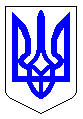 м. ЧеркасиМІСЬКИЙ ГОЛОВАРОЗПОРЯДЖЕННЯВід 14.07.2016 № 243-рПро утворення оперативного штабу з питань організації та проведення ремонту доріг            Відповідно до статті  42  Закону України «Про місцеве самоврядування в  Україні», з метою забезпечення координації та чіткої взаємодії служб для забезпечення стабільної роботи підрядників, що виконуватимуть ремонти доріг у місті Черкаси:        1. Утворити оперативний штаб з питань організації та проведення ремонту доріг:         Бондаренко А.В. – міський голова – керівник штабу;         Овчаренко С.А. – перший заступник міського голови з питань діяльності виконавчих органів ради;         Буданцев Р.П. – заступник міського голови з питань діяльності виконавчих органів ради;          Гура С.В. – заступник міського голови з питань діяльності виконавчих органів ради;          Савін А.О. – директор департаменту архітектури, містобудування та інспектування;         Яценко О.О. – директор департаменту житлово-комунального комплексу;         Отрєшко С.В. – начальник управління вуличної інфраструктури департаменту житлово-комунального комплексу;         Плюта О.П. – директор КП «ЧЕЛУАШ».        2. Оперативному штабу  за необхідності залучати до роботи керівників інших структурних підрозділів, комунальних підприємств, депутатів міської ради. Подавати пропозиції виконавчому комітету, міській раді.       3. Контроль за виконанням  розпорядження залишаю за собою.Міський голова                                                                              А.В. БондаренкоПОГОДЖЕНО:Начальник відділу загально-                                                  О.М. Мазурправових питаньНачальник відділу з питань                                                   Ж.І. Гавриловароботи виконкомуРозпорядження підготувала за дорученням міського голови Гаврилова Ж.І.